Publicado en Barcelona el 10/04/2017 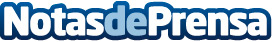 El equipo 'ANGELS DRIFT TEAM' en el pódium de la OSDRubén Bolaños queda en segundo lugar en el prestigioso campeonatoDatos de contacto:Mar BorqueDirectora932411819Nota de prensa publicada en: https://www.notasdeprensa.es/el-equipo-angels-drift-team-en-el-podium-de-la_1 Categorias: Automovilismo Sociedad Otros deportes Industria Automotriz http://www.notasdeprensa.es